Получить у преподавателя задание. Это может  быть одно из трех: передаточная функция;схема на операционном усилителе;ЛАЧХ.Далее необходимо на основании заданного элемента дополнить два недостающих элемента.Дана передаточная функция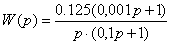 По передаточной функции построить ЛАЧХ и реализовать схему на ОУПример 1.		Дана схема:J , схема вырождается:                                                                                                                                                                               схема вырождается :Начало и конец частотной характеристики :Находим постоянные времени и соответствующие сопрягающие частоты		- форсирующее звено                   		- апериодическое звено                 		- изодромное звено                        Итоговая частотная характеристикаПередаточная функция схемы (реальный ПИД – регулятор)		На частотах    схема ведет себя как интегрирующее звено 		На частотах        - W(p) = 2		 На частотах       - W(p) =    		 На частотах             W(p) = 100     Пример 2. Нужно реализовать на операционном усилителе передаточную функцию регулятора и дать его частотную характеристику                       при                              при   3.– изодромное звено   ,  ;апериодическое звено   , Результирующая частотная характеристикаРеализация регулятораПримем   ;1-ый вариант: , откуда2-ой вариант: 								,    откуда  R1 =  R2/ 100 = 1 ком   , откуда       